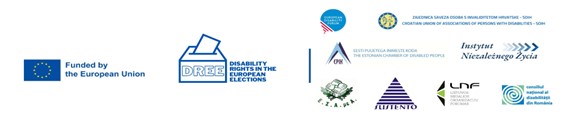 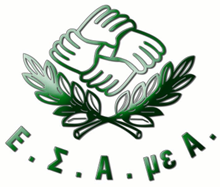 ΕΥΡΩΕΚΛΟΓΕΣ 9ΗΣ ΙΟΥΝΙΟΥ 2024Ψηφίζουμε για μια Ευρώπη δίχως διακρίσεις και αποκλεισμούςΣκοπός του παρόντος είναι να κινητοποιήσει τα άτομα με αναπηρία και χρόνιες παθήσεις να ασκήσουν στις επερχόμενες Ευρωεκλογές της 9ης Ιουνίου 2024 το εκλογικό τους δικαίωμα, δίνοντας απαντήσεις σε εύλογες ερωτήσεις και προβληματισμούς που αφορούν στον αντίκτυπο των εκλογών στη ζωή τους.  Μια από τις υποχρεώσεις της Ευρωπαϊκής Ένωσης είναι να προστατεύει και να προωθεί τα δικαιώματα όλων των πολιτών, συμπεριλαμβανομένων και των δικαιωμάτων των πολιτών με αναπηρία/χρόνιες παθήσεις και των οικογενειών τους, μέσω της θέσπισης νομοθετικών μέτρων και της υποστήριξης των δράσεων και των πρωτοβουλιών των κρατών-μελών. Όσο περισσότερο ενισχύεται η φωνή των πολιτών με αναπηρία στην Ευρωπαϊκή Ένωση, τόσο περισσότερο αναβαθμίζονται τα ζητήματα αναπηρίας στην ευρωπαϊκή ατζέντα και αυξάνεται η πίεση για τη θέσπιση σημαντικών μέτρων και υιοθέτηση πρωτοβουλιών προς όφελός τους. Ιδιαίτερα σημαντικά νομοθετικά μέτρα και πρωτοβουλίες που η Ευρωπαϊκή Ένωση μέχρι σήμερα έχει θεσπίσει/υιοθετήσει προς όφελος των ατόμων με αναπηρία είναι τα εξής:  Η Ευρωπαϊκή Κάρτα Αναπηρίας Η Ευρωπαϊκή Κάρτα Στάθμευσης για τα  άτομα με αναπηρία Οι Ευρωπαϊκοί Κανονισμοί για τα δικαιώματα των επιβατών με αναπηρία  ή μειωμένη κινητικότητα Η Οδηγία (78/2000) για την Ίση μεταχείριση στην απασχόληση (ν.4443/2016)  Η Οδηγία (2016/2102) για την προσβασιμότητα των ισότοπων και των εφαρμογών για φορητές συσκευές των οργανισμών του Δημόσιου Τομέα (ν.4727/2020-Κεφάλαιο Η’)  Η Οδηγία (2019/882) σχετικά με τις απαιτήσεις προσβασιμότητας προϊόντων και υπηρεσιών (ν. 4994/2022) -γνωστή ως Ευρωπαϊκή Πράξη Προσβασιμότητας Ωστόσο χρειάζονται ακόμη πολλά να γίνουν προκειμένου να βελτιωθεί η καθημερινότητα των ατόμων με αναπηρία, χρόνιες παθήσεις και των οικογενειών τους στα κράτη-μέλη της Ευρωπαϊκής Ένωσης.  Για τον λόγο αυτό στις 23 Μαΐου 2023 πραγματοποιήθηκε το 5ο Ευρωπαϊκό Κοινοβούλιο Ατόμων με Αναπηρία, κατά τη διάρκεια του οποίου οι 700 και πλέον εκπρόσωποι των οργανώσεων των ατόμων με αναπηρία από όλα τα κράτη-μέλη της Ευρωπαϊκής Ένωσης, συμπεριλαμβανομένων και εκπροσώπων της Εθνικής Συνομοσπονδίας Ατόμων με Αναπηρία (Ε.Σ.Α.μεΑ.), υιοθέτησαν το Μανιφέστο του Ευρωπαϊκού Φόρουμ Ατόμων με Αναπηρία (European Disability Forum-EDF), το οποίο περιλαμβάνει ένα ευρύ φάσμα προτάσεων που απευθύνονται στα θεσμικά όργανα της Ευρωπαϊκής Ένωσης με στόχο τη διαμόρφωση ενός μέλλοντος χωρίς διακρίσεις και αποκλεισμούς για τα άτομα με αναπηρία. Το Μανιφέστο χρησιμοποιεί ως «πυξίδα» τη Σύμβαση των Ηνωμένων Εθνών για τα Δικαιώματα των Ατόμων με Αναπηρίες, την οποία η Ευρωπαϊκή Ένωση έχει κυρώσει, καθιστώντας την μέρος του θεσμικού της πλαισίου. Η Σύμβαση των Ηνωμένων Εθνών για τα Δικαιώματα των Ατόμων με Αναπηρίες κατέχει οιονεί συνταγματική θέση στο δίκαιο της Ευρωπαϊκής Ένωσης. Ιεραρχικά βρίσκεται κάτω από το πρωτογενές και πάνω από το δευτερογενές δίκαιό της. Αυτό σημαίνει πως για τη θέσπιση του δευτερογενούς δικαίου πρέπει να λαμβάνονται υπόψη οι απαιτήσεις της Σύμβασης. Ο ρόλος των ατόμων με αναπηρία μέσω των αντιπροσωπευτικών οργανώσεών τους είναι να παρακολουθούν και να παρεμβαίνουν όταν η δευτερογενής νομοθεσία που θεσπίζεται από την Ευρωπαϊκή Ένωση δεν λαμβάνει υπόψη της τις απαιτήσεις της Σύμβασης.Οι Ευρωεκλογές αποτελούν την ευκαιρία να αποφασίσουμε συλλογικά για το μέλλον της Ευρωπαϊκής Ένωσης. Συνιστούν μια εξαιρετική ευκαιρία προκειμένου να εκφράσουμε τη γνώμη μας για θέματα που μας αφορούν. Πολλές φορές θεωρούμε ότι εάν απέχουμε από τις Ευρωεκλογές δεν χάνουμε απολύτως τίποτα. Αυτό όμως δεν ισχύει, διότι η Ευρωπαϊκή Ένωση θεσπίζει νομοθετικές πράξεις -όπως  Κανονισμούς, Οδηγίες, Αποφάσεις κ.λπ. -που έχουν άμεσο αντίκτυπο στις ζωές των ευρωπαίων πολιτών. Ως προς την παροχή χρηματοδότησης, η Ευρωπαϊκή Ένωση -μέσω των Ταμείων της- υποστηρίζει οικονομικά τα κράτη-μέλη στην υλοποίηση έργων που καλύπτουν τομείς όπως είναι η περιφερειακή και αστική ανάπτυξη, η απασχόληση, η κοινωνική ένταξη κ.ά. Τα έργα αυτά εντάσσονται στα Επιχειρησιακά Προγράμματα του ΕΣΠΑ. Το Ευρωπαϊκό Ταμείο Περιφερειακής Ανάπτυξης, το Ευρωπαϊκό Κοινωνικό Ταμείο και το Ταμείο Συνοχής, στοχεύουν, μεταξύ άλλων, στη βελτίωση της προσβασιμότητας στο φυσικό, δομημένο και ψηφιακό περιβάλλον, στις μεταφορές και στις τεχνολογίες επικοινωνιών και πληροφοριών, στην καταπολέμηση της φτώχειας και του κοινωνικού αποκλεισμού, στη διευκόλυνση της μετάβασης από την ιδρυματική φροντίδα στη φροντίδα σε επίπεδο κοινότητας, στην αύξηση των ευκαιριών εκπαίδευσης, κατάρτισης και απασχόλησης για τα άτομα με αναπηρία εντός της Ευρωπαϊκής Ένωσης. Η διαδικασία που συνήθως ακολουθείται για τη θέσπιση των μέτρων και πρωτοβουλιών έχει ως ακολούθως: Η Ευρωπαϊκή Επιτροπή προτείνει νέες πρωτοβουλίες για νομοθεσία και πολιτικές. Το Ευρωπαϊκό Κοινοβούλιο και το Συμβούλιο της Ευρωπαϊκής Ένωσης αφού τις εξετάσουν ενδέχεται να προτείνουν αλλαγές που ονομάζονται τροπολογίες. Μόλις επιτευχθεί συμφωνία, η πρόταση υιοθετείται από το Ευρωπαϊκό Κοινοβούλιο και το Συμβούλιο της Ευρωπαϊκής Ένωσης. Στη συνέχεια, τα κράτη-μέλη και η Ευρωπαϊκή Επιτροπή εφαρμόζουν τις αποφάσεις που έχουν ληφθεί. Οι ευρωπαϊκές εκλογές θα διεξαχθούν στις 9 Ιουνίου 2024, από τις 07:00 το πρωί ως τις 19:00 το απόγευμα. Οι ψηφοφόροι θα εκλέξουν 21 ευρωβουλευτές.Σύμφωνα με το δίκαιο της Ευρωπαϊκής Ένωσης όλες οι χώρες πρέπει να χρησιμοποιούν εκλογικά συστήματα που να εξασφαλίζουν αναλογική εκπροσώπηση, πράγμα που σημαίνει ότι ο αριθμός των εκλεγμένων μελών κάθε κόμματος εξαρτάται από το ποσοστό των ψήφων που έλαβε το κόμμα. Στη χώρα μας εφαρμόζεται η ψήφος με σταυρό προτίμησης, η οποία δίνει στους ψηφοφόρους τη δυνατότητα να επιλέξουν τους υποψήφιους που επιθυμούν. Μπορούν να τεθούν μέχρι και τέσσερις (4) σταυροί προτίμησης. Οι υποψήφιοι που λαμβάνουν τους περισσότερους σταυρούς προτίμησης εκλέγονται, εφόσον βέβαια το κόμμα τους έχει εξασφαλίσει τις αντίστοιχες έδρες.Στη χώρα μας, δικαίωμα ψήφου στις ευρωπαϊκές εκλογές έχουν όσοι: Συμπληρώνουν το 17ο έτος της ηλικίας τους κατά το έτος των εκλογών, είναι εγγεγραμμένοι στους εκλογικούς καταλόγους των δήμων της χώρας και δεν έχουν στερηθεί τα πολιτικά τους δικαιώματα ή δεν έχουν στερηθεί το εκλογικό τους δικαίωμα λόγω δικαστικής συμπαράστασης.   Είναι είτε Έλληνες πολίτες είτε πολίτες κράτους μέλους της Ευρωπαϊκής Ένωσης με μόνιμη διαμονή στην Ελλάδα εφόσον έχουν εγγραφεί στους ειδικούς εκλογικούς καταλόγους του δήμου της χώρας, μέχρι τις 29 Φλεβάρη 2024. Όποιος εγγράφηκε για να ψηφίσει στις τοπικές εκλογές του Οκτώβρη 2023 δεν χρειάζεται να  πράξει κάτι άλλο για να ψηφίσει στις επερχόμενες Ευρωεκλογές, και Οι Έλληνες εκλογείς που διαμένουν στο εξωτερικό, από 17 ετών και άνω, μπορούν εναλλακτικά να ψηφίσουν με επιστολική ψήφο. Η προθεσμία για την εγγραφή στην ειδική ηλεκτρονική πύλη για την επιστολή ψήφο του Υπουργείου Εσωτερικών  είναι μέχρι 29 Απριλίου 2024. Να σημειωθεί ότι η επιστολική ψήφος δεν αφορά μόνο τους Έλληνες του εξωτερικού, αλλά οποιονδήποτε πολίτη επιθυμεί να ψηφίσει από την κατοικία του.Όσοι έχουν κάνει αίτηση ετεροδημότη σε παλαιότερες εκλογές θα ψηφίσουν στον τόπο που έχουν δηλώσει ως μόνιμη κατοικία κατά την αίτηση ετεροδημότη. Ισχύει δηλαδή η παλιά αίτηση και δεν χρειάζεται να κάνουν καινούργια.Σε κάθε περίπτωση κάθε εκλογέας πρέπει να ελέγξει πού ψηφίζει στην ενότητα «ΜΑΘΕ ΠΟΥ ΨΗΦΙΖΕΙΣ»  του Υπουργείου Εσωτερικών. Σύμφωνα με την υφιστάμενη νομοθεσία (ν.5043/2023-άρθρο 36) σε κάθε κατάστημα ψηφοφορίας όπου δεν καθίσταται δυνατό όλα τα εκλογικά τμήματα να βρίσκονται σε ισόγειο όροφο και να πληρούν τα κριτήρια προσβασιμότητας, προβλέπεται η λειτουργία χώρου υποδοχής και υποστήριξης εκλογέων με αναπηρία και μειωμένη κινητικότητα. Οι συγκεκριμένοι χώροι πρέπει να βρίσκονται στο ισόγειο, όσο πιο κοντά γίνεται στην είσοδο. Την ευθύνη για τη δημιουργία αυτών των χώρων έχουν οι δημοτικές αρχές.Σύμφωνα με την υφιστάμενη νομοθεσία (ν.5083/2024-άρθρο 32) τα μηνύματα των κομμάτων, οι πολιτικές εκδηλώσεις, οι συνεντεύξεις τύπου και άλλες συναφείς εκδηλώσεις πρέπει να συνοδεύονται από διερμηνεία νοηματικής γλώσσας στο ένα έκτο (1/6) της οθόνης ή υποτιτλισμό. Το ίδιο επίσης προβλέπεται και για τις συνεντεύξεις των αρχηγών των πολιτικών κομμάτων τόσο στη δημόσια τηλεόραση όσο και στους ιδιωτικούς τηλεοπτικούς σταθμούς πανελλαδικής εμβέλειας. Σε περίπτωση μη τήρησης αυτής της υποχρέωσης, το Εθνικό Συμβούλιο Ραδιοτηλεόρασης μπορεί να επιβάλει στον τηλεοπτικό σταθμό πρόστιμο έως και είκοσι χιλιάδες (20.000) ευρώ. 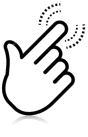 Το mazi.eu είναι μια πρωτοβουλία του Ευρωπαϊκού Κοινοβουλίου με στόχο τη συμμετοχή όσο το δυνατόν περισσότερων πολιτών στον δημοκρατικό βίο της Ευρώπης και, ειδικότερα, στις Ευρωπαϊκές Εκλογές του 2024. Αφορά οποιονδήποτε θέλει να υπερασπιστεί τη δημοκρατία στην Ευρώπη, συμβάλλοντας στην προώθηση της συμμετοχής στις Ευρωπαϊκές Εκλογές του 2024.Ο ιστότοπος mazi.eu είναι ο κεντρικός κόμβος όλων των δραστηριοτήτων των μελών της κοινότητας. Οι συμμετέχοντες λαμβάνουν τακτικά μηνύματα μέσω ηλεκτρονικού ταχυδρομείου σχετικά με εκδηλώσεις που μπορούν να διοργανώσουν, δράσεις που μπορούν να υλοποιήσουν, και ιδέες που θα μπορούσαν να μοιραστούν. Επιπρόσθετα παρέχονται μέσω της πλατφόρμας τα κατάλληλα εργαλεία για τη συμμετοχή και τη διοργάνωση εκδηλώσεων. Οι ομάδες σε ολόκληρη την Ευρώπη και τα Γραφεία του Ευρωπαϊκού Κοινοβουλίου θα επικοινωνήσουν με όσους επιθυμούν να εμπλακούν περαιτέρω,  προσφέροντας κατάρτιση και υποστήριξη ώστε να επιτευχθεί το μέγιστο δυνατό πολλαπλασιαστικό αποτέλεσμα. Στον εν λόγω ιστότοπο υπάρχει άμεση πρόσβαση στο επικοινωνιακό υλικό και στο υλικό της εκστρατείας του Ευρωπαϊκού Κοινοβουλίου, το οποίο μπορείτε να κατεβάσετε και να χρησιμοποιήσετε στις δικές σας δραστηριότητες. Ταυτόχρονα, μπορείτε να μοιραστείτε τη δική σας συμβολή και το δικό σας υλικό, για να πληροφορηθούν και να επωφεληθούν και άλλοι.Εγγραφείτε στο mazi.eu για να συμμετάσχετε και εσείς -όσο περισσότεροι πολίτες ψηφίζουν, τόσο ισχυρότερη είναι η δημοκρατία μας.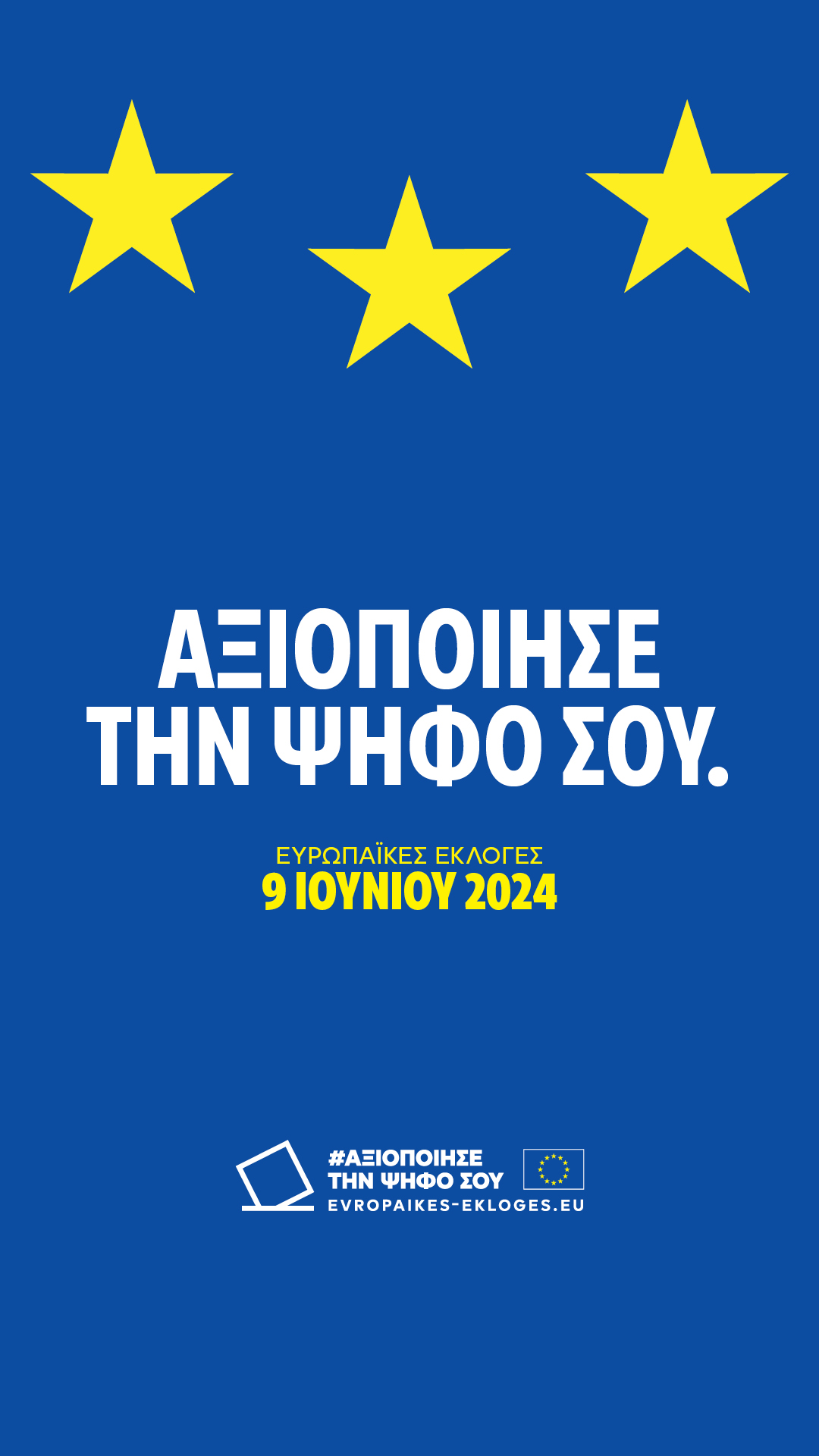 